Publicado en Madrid el 28/03/2024 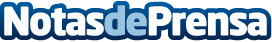 Quantic Nanotech crea la primera tecnología que permite aliviar el dolor de la artrosis en las manosEntrevista a Jose de La Torre, CEO y creador de la primera tecnología patentada a nivel mundial que permite aliviar los dolores producidos por la artrosis de manosDatos de contacto:Quantic NanotechQuantic Nanotech605065567Nota de prensa publicada en: https://www.notasdeprensa.es/quantic-nanotech-crea-la-primera-tecnologia Categorias: Medicina Emprendedores Fisioterapia Innovación Tecnológica Bienestar Actualidad Empresarial http://www.notasdeprensa.es